Publicado en Internacional el 15/04/2021 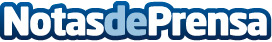 El estándar eCOB se expande con Espacio BIM y el ITeCCientos de técnicos conocen a través de un seminario las ventajas de esta herramienta abierta, evolutiva y colaborativa que mejora el proceso de creación de objetos BIMDatos de contacto:Paula Etxeberria Cayuela649 71 88 24Nota de prensa publicada en: https://www.notasdeprensa.es/el-estandar-ecob-se-expande-con-espacio-bim-y Categorias: Internacional Innovación Tecnológica Construcción y Materiales http://www.notasdeprensa.es